Call 9818697444 / 9650019588 Kalra RealtorsEarth Sky Gate Commercial | Earth Sky Gate Sector 88 | Earth Sky Gate Sector 88 Gurgaon | Earth Sky Gate Dwarka Expressway | Earth Sky Gate sector 88 Dwarka ExpresswayPrice List:-Retail BSP - (GF-400sq.ft. / FF-300sq.ft.) : Rs. 12750 / 9250 P.Sq.FtATM-180sq.ft. – GF / UGF: 45 Lacs / 40 LacsBank Space GF (2000/2500/3000): Rs. 12750Bank Space FF with First Lease guarantee (1500/2000/2500/3000): RS. 9250Restaurants SF with First Lease guarantee (1500/2500/3000): Rs. 9250Highlights:-Project name: Earth sky gate 88 gurgaonLocation: Sector88, Gurgaon.Plot size: 13 acres (Tentative area).Far area (Achieved): 9, 90,993 sq ft (Tentative area).Super area (Approx): 15, 41,330 sq ft (Tentative area).Project type: Mixed land use project.Two side open project60 m wide road on the front & 150 m road corridor towards north west sideLocation Advantages:-Site will be well connected with Dwarka Xpressway (Dwarka Expressway Project is a 18km long 150mtr wide road joining Dwarka with NH-8 near Haldiram’s)Planned metro line along the Dwarka Expressway will be at walking distanceWalking distance from planned ISBT15 mins drive from IGI Airport15 mins drive from IFFCO chowkWorld class hospitals, modern schools and hotels in close vicinityThe entire sector is going to develop as a world class commercial hubSeveral prominent developments in surroundings by renowned developers like DLF Ramaprastha, Vatika, Bestech, 3C etc.As surrounded by various residential projects this sector will cater to the communities residing at adjoining sectors for their commercial / office /entertainment requirementsClose proximity to IMT Manesar and KMP expresswayFor booking call @ 9818697444 / 9650019588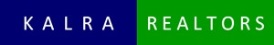 